Jefferson County Emergency Medical Services District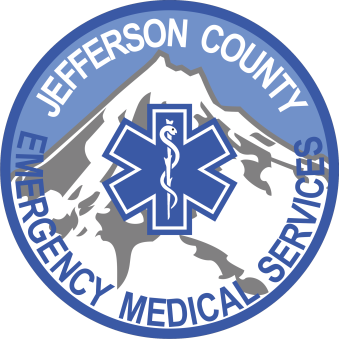 360 SW Culver Hwy, Madras, Oregon 97741Business Phone: (541) 475-7476     Fax: (541) 475-7654“We are the Warmth of Promise” Board Meeting	April 11, 2022	6:00 pmJefferson County EMS District is offering this meeting via ZOOM. Join via ZOOM:https://us02web.zoom.us/j/81337980985?pwd=NmllaEFJbWhLSnlaSGhzc3RVUVdRQT09Passcode: 404058Call Board Meeting to OrderPledge of Allegiance Roll CallChanges/Additions to Regular AgendaBoard of Directors Consent AgendaAll matters listed within the Consent Agenda have been distributed to every member of the District Board for reading and study, are considered to be routine, and will be enacted by one motion of the Council with no separate discussions. If separate discussion is desired, that item may be removed from the Consent Agenda and placed on the Regular Agenda by request.A. Approval of March 14, 2022, Board Meeting MinutesB. Approval of payment of the bills for March 2022Public CommentsReportsChief’s ReportCOVID-19:COVID Transfers: on 4/4 SCMC-Madras stopped transferring COVID patients to SCMC-Bend unless the patient was deteriorating.COVID CountVolunteer ReportBudget ReportPersonnel Report:Old BusinessJCEMSD-JCFD#1 Coalition Working Group:Wasco County ASA Contract:    Application process ends by 4/4Written notice within 45 days of ending serviceResend application with new nameNew BusinessJefferson County ASA Contract extensionBudgetGood of the Order JCEMSD-JCFD Awards Banquet: on April 22nd at the Inn of Cross Keys StationMedical DirectorOpen Board PositionMeeting AdjournmentResponse ReportResponse ReportResponse Report20212022Total Responses for March246252     BLS Calls3454     ALS Calls100101     Specialty Care Transports1716     Driver for Air Ambulance1Non-Transport Calls9580     Agency Assist52     Agency Assist for WSF&S     Cancellations1     Blood Draws23     Fire Standbys65     Lift Assists1811     MVC-Non Injury1422     Other51     Welfare Checks4536Billable Miles2667.42732.9COVID-19 Inter-Facility Transports610 (9 less than February)ProMed Membership431440April, 2022Checking475,119.35Equipment Fund823,914.04Investment Pool636,958.84Total Balance1,935,992.23